An Interlinear Chronology of Old Testament Books1400BC             1300BC 	           1200BC	          1100BC               1000BC	          900BC                  800BC                700BC                 600BC                 500BC            400BC10951095    975    975721721587              537587              537587              537Israel in EgyptIsrael in EgyptReturn to CanaanReign of the JudgesReign of the JudgesReign of the JudgesUnited KingdomUnited KingdomKingdom of IsraelKingdom of IsraelKingdom of IsraelExile of Israel (Lost)Exile of Israel (Lost)Exile of Israel (Lost)Exile of JudahReturn of Judah (the Jews)Return of Judah (the Jews)Israel in EgyptIsrael in EgyptReturn to CanaanReign of the JudgesReign of the JudgesReign of the JudgesUnited KingdomUnited Kingdom                   Kingdom of Judah                   Kingdom of Judah                   Kingdom of Judah                   Kingdom of Judah                   Kingdom of Judah                   Kingdom of JudahExile of JudahReturn of Judah (the Jews)Return of Judah (the Jews)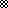 